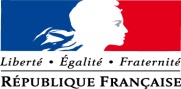 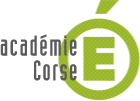 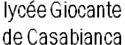 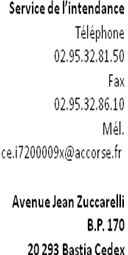 CAHIER DES CLAUSES TECHNIQUES ET ADMINISTRATIVES                   PARTICULIERESPouvoir adjudicateur :Lycée GIOCANTE de CASABIANCAAvenue Jean ZuccarelliBP 17020296 Bastia Cedex 9Personne signataire du marché : M. Jean-Martin MONDOLONI, Proviseur Comptable assignataire des paiements : l’agent comptable du Lycée GIOCANTE de CASABIANCA, M François Emmanuel GILLES.Objet du marché :La présente consultation a pour objet l'organisation d’un voyage à Bruxelles pour 34 personnes (31 élèves et 3 adultes), du 2 au 4 avril 2019.Procédure:Marché passé selon une procédure adaptée en application de l’article 28 du CMP. Le bon de commande sera établi en une seule fois auprès du fournisseur unique retenu à l'issue de cette consultation.Règlement de consultation :Date et heure limites de dépôt des offres : le 6 février 2019 à 15h38Modalités d’envoi : Saisie des offres sur la plateforme AJICritères de choix :Le marché sera attribué à l'offre économiquement la plus avantageuse appréciée en fonction des critères énoncés ci-dessous avec leur pondération:prix : 40% ;qualité des services associés : 60%.Disposition du marché :Le marché comporte un lot. Durée:Le marché est conclu pour la durée du séjour qui se déroulera à Bruxelles du 2 au 4 avril 2019.Descriptif et prix:Prestations de transport, d'hébergement, de visites et assurance annulation pour le voyage à Bruxelles. Le prix sera présenté dans un devis quantitatif et estimatif qui sera impérativement joint à l'offre en tenant compte des caractéristiques de la prestation.Une clause de sauvegarde peut être prévue en cas de changement radical des conditions économiques : elle doit être prévue dans l’acte d’engagement.Le prix proposé est un prix ferme et définitif et s’entend Toutes Taxes Comprises.Les prix comprennent tous les frais afférents à ce voyage ; les frais complémentaires éventuels devront figurer expressément sur l’offre.Prestations du séjour :Date : Du 2 au 4 avril 2019.Effectif : 34 personnes (31 élèves et 3 adultes).Lieu : Bruxelles.Hébergement :Hébergement en pension complète à l’hôtel Meininger, 33 Quai du Hainaut, de préférence, ou dans un hôtel central, (panier repas le midi sauf pour le 1er jour : pique-nique prévu par les familles).Prévoir 3 chambres individuelles pour les professeurs.Déplacements :Mardi 2 avril 2019 :Départ de l’aéroport de Bastia à 6h00, arrivée à Paris à 8h30.Transfert via l’Orlyval à la gare du Nord.Thalys TGV pour rejoindre Bruxelles aux alentours de midi.Métro pour rejoindre l’hôtel.N.B. : Possibilité de proposer un autre itinéraire s’il est moins onéreux.Jeudi 4 avril 2019 :Métro pour la Gare de Bruxelles.Thalys TGV aux environs de 16h00, arrivée à Paris Gare du Nord à 17h30.Transfert via l’Orlyval à l’aéroport.Départ de Paris à 21h05, arrivée à Bastia à 22h40.N.B. : Possibilité de proposer un autre itinéraire s’il est moins onéreux.Besoins du séjour :Mardi 2 avril 2019 :Après-midi :Visite de l’Atomium de Bruxelles.Mercredi 3 avril 2019 :Matin :Visite libre de la ville (Grand Place, vieille ville, Manneken Pis…)Après-midiVisite libre du Parlamentarium.Jeudi 4 avril 2019 :Matin :Visite du musée de la bande dessinéeAprès-midiVisite libre dans la ville.Obligations : le prestataire devra procéder à l’ensemble des réservations et être en possession de l’ensemble des billets (avion, musée Atomium et musée de la bande dessinée, train, Orlyval, métro) ;le prestataire s’engage à respecter les garanties de sécurité et d’entretiens des véhicules chargés du transport lors du déplacement scolaire.Contenu des offres : L’offre devra contenir l’acte d’engagement selon le modèle joint dûment signé ainsi que le descriptif détaillé de la prestation également daté et signé portant les délais d’exécution.Pièces constitutives du marché :Le présent document valant acte d’engagement et cahier des clauses particulières.Notification :Le marché sera notifié au titulaire avant le 12 février 2019.Un avis d’attribution sera rendu public par publication  sur le site de l’AJI.Je certifie avoir pris connaissance du règlement de la présente consultation et du cahier des charges et m’engage à respecter les conditions y figurant.Cachet de l’entrepriseFait àLe responsable de l’entreprise